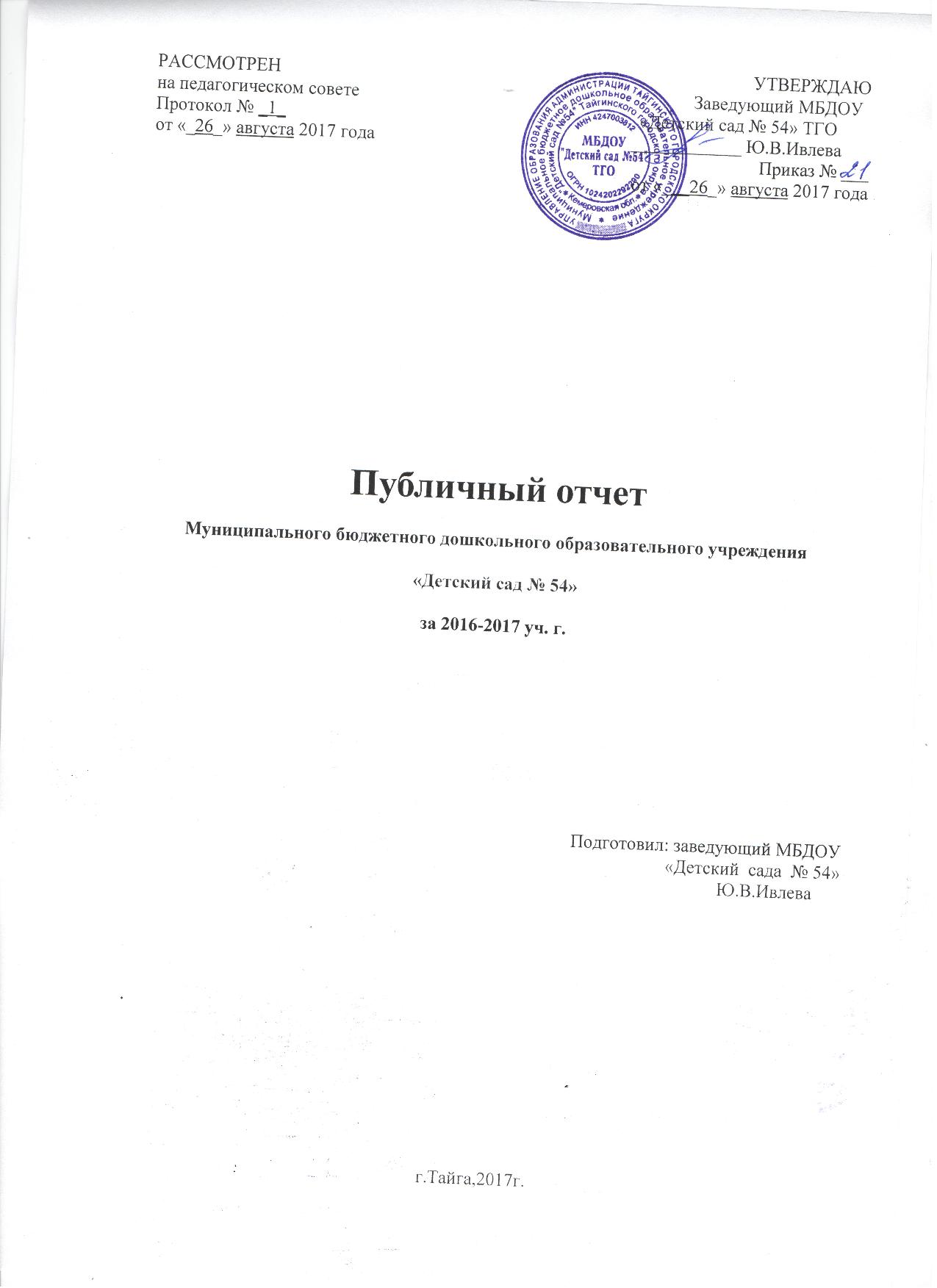 РАССМОТРЕН                                                                                                       УТВЕРЖДАЮна педагогическом совете                                                                         Заведующий МБДОУ     Протокол № _1_                                                                             «Детский сад № 54» ТГОот «_26_» августа 2017 года                                                        ____________ Ю.В.ИвлеваПриказ № ___                                                  от «___26_» августа 2017 годаПубличный отчет Муниципального бюджетного дошкольного образовательного учреждения«Детский сад № 54»за 2016-2017 уч. г.                                                         Подготовил: заведующий МБДОУ 
«Детский  сада  № 54» 
Ю.В.Ивлева      .г.Тайга,2017г.Оглавление1.2.Программное обеспечение ДОУ.........................................................................1.3. Социальный статус семей воспитанников........................................................1.4. Общественное самоуправление.......................................................................... 1.5. Структура управления ДОУ...............................................................................  1.6. Стратегия развития и социальный заказ. Задачи 2016-2017  учебного года. .1.7. Контактная информация.....................................................................................  Раздел 2. Особенности воспитательно-образовательного процесса........................... 2.1. Охрана и укрепление здоровья детей................................................................2.2. Социальное партнерство учреждения............................................................... Раздел 3. Условия осуществления образовательного процесса.................................. 3.1. Характеристика территории ДОУ. Организация развивающей предметно-пространственной среды...........................................................................................3.2. Организация питания, состояние обеспечения безопасности........................ Раздел 4. Результаты деятельности ДОУ......................................................................... 4.1. Достижения ДОУ................................................................................................. 4.2. Реализация годового плана работы..................................................................   4.3. Результаты оздоровительной работы...............................................................   4.4. Образовательные результаты воспитанников ................................................   4.5 Работа ГБДОУ с родителями воспитанников...................................................  Раздел 5. Кадровый потенциал ....................................................................................... 5.1. Количественный и качественный состав ....................................................... 5.2. Развитие кадрового потенциала ...................................................................... Раздел 6. Финансовые ресурсы........................................................................................ Заключение. Перспективы и планы развития............................................................  Раздел 1. Общая характеристика дошкольного образовательного учрежденияСоциокультурные и экономические условияНаименование учреждения:Муниципальное бюджетное  дошкольное образовательное учреждение «Детский сад № 54» Тайгинского городского округа  Год основания: 1958 год.Учредительные документы:Лицензия Государственная служба по надзору и контролю в сфере образованияКемеровской области    Серия  № 42ЛО1 от 13.05.2016, регистрационный № 0003104.Лицензией предусмотрена реализация основной образовательной программы дошкольного образования, а также реализация дополнительных образовательных программ по  5 направлениям развития: познавательному, речевому, социально – личностному, художественно – эстетическому, физическому развитию.Свидетельство о постановке на учет российской организации в налоговом органе по месту ее нахождения  7805144960Свидетельство о внесении записи в Единый государственный реестр юридических лиц от 28.09.2001 Серия 42 № 00353851 .      Устав МБДОУ «Детский сада № 54» Тайгинского городского округа  утвержден распоряжением Комитета по образованию   от  14.09.2015 г.  № 484-рФамилия, имя, отчество руководителя: Ивлева Юлия ВасильевнаОбразование высшее профессиональное. Квалификационная категория первая. Педагогический стаж 22 года. Стаж руководителя  ДОУ – 5 лет.Юридический и фактический адрес: Кемеровская область,  город  Тайга, 40 лет Октября, 17а Телефон: Тел.: Учредитель дошкольного учреждения: Администрация Тайгинского городского округа     Дошкольное учреждение :  двухэтажное типовое здание, в котором функционирует  4 группы, из них 
 Наполняемость МБДОУ  в 2016 – 2017  учебном году составила 92 детей  дошкольного возраста. Режим работы ДОУ   по графику пятидневной рабочей недели с двумя выходными днями. Время пребывания в группах 12 часов  с 7.30 до 19.30.Правила приема  на обучение по образовательным программам дошкольного образования в Муницинальное бюджетное  дошкольное образовательное учреждение  «Детский сад № 54» Тайгинского городского округа разработаны в соответствии с Федеральным законом «Об образовании в Российской Федерации» от 29.12.2012 № 273-ФЗ, приказом  Минобрнауки России от 08.04.2014 № 293 «Об утверждении Порядка приема на обучение по образовательным программам дошкольного образования».1.2. Программное обеспечение ДОУ:Содержание и организация образовательной деятельности определяется основной образовательной программой Муниципального бюджетного  дошкольного образовательного учреждения  «Детский сада № 54» Тайгинского городского округа, разработанной педагогическим коллективом ДОУ на основе примерной основной образовательной программы  дошкольного образования «Радуга»  под редакцией  авторы С.Г. Якобсон,Т.И.Гризик, Т.Н.Доронова, Е.В.Соловьева., в соответствии с федеральным государственным образовательным стандартом дошкольного образования.Основу организации образовательной деятельности во всех группах составляет комплексно-тематический принцип планирования с ведущей игровой деятельностью. Решение программных задач осуществляется в течение всего пребывания детей в детском саду в разных формах совместной деятельности взрослых и детей и в самостоятельной детской деятельности. При комплексно-тематическом планировании чаще используются такие виды деятельности, как встречи, праздники, развлечения, проекты, события, новизна и привлекательность.1.3. Социальный статус семей воспитанниковКатегории семей нашего образовательного учреждения различны. Основную часть составляют полные благополучные семьи – 87%. Были обследованы  семей.Категории семей Полная – семей 72Неполная  –  семья 39многодетная –  7опекуны –  1семья с инвалидом – 1Уровень образования родителей Высшее образование  –  39Среднее специальное (среднее профессиональное) – 83среднее – 32Место работы родителейслужащие – 59 рабочие– 112безработные  и домохозяйки - 81.4. Общественное самоуправлениеВ рамках общественного самоуправления, расширения коллегиальных, демократических форм управления в детском саду действует  Совет Образовательного  учреждения. Деятельность Совета осуществляется в соответствии с законами и нормативными правовыми актами Российской Федерации, нормативными правовыми актами органов самоуправления,  Уставом МБДОУ «Детский сад № 54», Положением о Совете, иными локальными актами Учреждения.Основными задачами Совета являются:Совет содействует осуществлению управленческих начал, развитию инициативы коллектива. Совет реализует право ДОУ на самостоятельность в решении вопросов, способствующих оптимальной организации образовательного процесса и финансово- хозяйственной деятельности. Совет содействует расширению коллегиальных, демократических форм управления и воплощения в жизнь государственно-общественных принципов. К компетенции Совета относится: рассмотрение и обсуждение ежегодного отчета о поступлении и расходовании финансовых и материальных средств ДОУ, а также отчета о результатах самообследования; разработка проекта новой редакции Устава ДОУ, проектов изменений и дополнений, вносимых в Устав;рассмотрение и обсуждение вопросов стратегии развития ДОУ;разработка проекта Правил внутреннего трудового распорядка ДОУ, разработка и принятие иных локальных актов ДОУ; рассмотрение и обсуждение вопросов материально-технического обеспечения и оснащения образовательного процесса, благоустройства помещений и территории; рассмотрение и выработка предложений по улучшению работы по обеспечению питания и медицинскому обеспечению воспитанников и работников ДОУ; заслушивание отчетов заведующего ДОУ и коллегиальных органов управления ДОУ по вопросам их деятельности;рассмотрение иных вопросов деятельности ДОУ, вынесенных на рассмотрение заведующим ДОУ, коллегиальными органами управления ДОУ. 1.5.Структура управления ДОУСистема управления ДОУ  строится с ориентацией на личность ребенка, учитывая его специфические особенности. Огромное внимание администрацией ДОУ уделяется изучению потенциальных возможностей каждого члена педагогического коллектива, продуманному распределению функциональных обязанностей между членами администрации, самооценке результатов работы.Управление ДОУ осуществляется на основе сочетания принципов единоначалия и коллегиальности, обеспечивающих государственно-общественный характер управления дошкольным образовательным учреждением. Управление детским садом осуществляют:Заведующий Образовательным учреждением;Общее собрание работников Образовательного учреждения;Педагогический Совет Образовательного учреждения;Совет Образовательного учреждения.1.6.  Стратегия развития и социальный заказ. 

       Социальный заказ на услуги детского сада направлен на развитие личности ребенка с учетом его психофизического состояния и индивидуальных возможностей и на подготовку ребенка к школе.        Коллектив ДОУ организовывает образовательную деятельность, следуя нижеизложенным положениям:Обеспечение Федерального государственного образовательного стандарта дошкольного образования и обеспечение условий реализации образовательной программы, как целостной системы работы по содержанию и уровню развития детей каждого психологического возраста с учетом соблюдения преемственности при переходе к следующему возрастному периоду.Создание атмосферы эмоционального комфорта, условий для самовыражения, саморазвития ребенка, творчества, игры, общения и познания мира.Основной контекст развития ребенка представляет собой игра, а не учебная деятельность. Достижения детей дошкольного возраста определяются не суммой конкретных знаний, умений и навыков детей, а совокупностью личностных качеств, в том числе обеспечивающих психологическую готовность ребенка к школе. Содержание образовательного процесса в ДОУ обеспечивает достижение воспитанниками готовности к школе.Содержание и организация образовательного процесса направлены на формирование общей культуры, развитие физических, интеллектуальных и личностных качеств, формирование предпосылок учебной деятельности, обеспечивающих социальную успешность, сохранение и укрепление здоровья детей, коррекцию недостатков в физическом или психологическом развитии детей.Образовательная деятельность учреждения обеспечивает равные стартовые возможности для обучения детей в ДОУ.1.7.  Контактная информацияЗаведующий – Ивлева Юлия ВасильевнаКемеровская область,  город  Тайга, 40 лет Октября, 17аdetsad-54@mail.ruВ детском саду функционирует сайт:  romahka42. nethose. ru
Целевая аудитория сайта - работники образования, родители и дети.             Цели: поддержка процесса информатизации в ДОУ путем развития единого образовательного информационного пространства Образовательного учреждения; представление Образовательного учреждения в Интернет-сообществе.Задачи: обеспечение открытости деятельности образовательного учреждения;реализация прав граждан на доступ к открытой информации при соблюдении норм профессиональной этики педагогической деятельности и норм информационной безопасности;информирование общественности о развитии и результатах уставной деятельности образовательного учреждения, внутренних и внешних событиях ДОУ.Раздел 2. Особенности  воспитательно-образовательного процесса2.1. Охрана и укрепление здоровья детейНа протяжении многих  лет существования ДОУ ведется комплексная работа по сохранению и укреплению здоровья воспитанников.Система физкультурно-оздоровительной работы ДОУ: Проведение ежегодной вакцинации гриппаПроведение закаливающих процедур3–4 года – босохождение;5-7 лет – обливание рук до локтей прохладной водойОбеспечение рационального калорийного питания и др.Контроль за соблюдением СанПиН в детсаду и на территории ДОУ.Профилактика травматизма, педикулёза, отравлений и др.Физкультурно-оздоровительная работа направлена на:решение программных задач физического воспитания и развития;обеспечение двигательного режима и активности;сохранение и укрепление психического здоровья.Для качественной реализации данных направлений и обеспечения эмоционального комфорта детей в ДОУ в педагогическом процессе используются современные образовательные и здоровьесберегающие технологии:Цель здоровьесберегающих технологий в ДОУ применительно к ребёнку - этообеспечение высокого уровня реального здоровья воспитаннику ДОУ и воспитаниевалеологической культуры, как осознанного отношения ребёнка к здоровью и жизничеловека, знаний о здоровье и умений оберегать, поддерживать и охранять его.В ДОУ применяется комплекс средств и мероприятий, направленных наукрепление психофизического и психологического здоровья детей, развития физическихкачеств:• обеспечение здорового образа жизни (гибкий, щадящий режим, сбалансированноепитание, соблюдение нагрузки, физические нагрузки, гимнастика: утренняя, дыхательная,артикуляционная, для глаз);• самостоятельная двигательная активность, образовательная деятельность по физическойкультуре, занятия в плавательном бассейне;• гигиенические и водные процедуры, закаливание;• активный отдых (спортивные развлечения, досуги, дни здоровья, пешие прогулки,туристические походы в парковую зону, совместные праздники);• проветривание помещений, прогулки на свежем воздухе, прием детей на улице в летне-осенний период, обеспечение температурного режима;• увлажнение воздуха в помещениях ДОУ;• музыкальная терапия (музыкальное сопровождение режимных моментов, утреннейгимнастики, праздники, развлечения, использование музыкальных игрушек иинструментов в совместной деятельности).• психогимнастика (игры и упражнения на развитие эмоциональной сферы, снятиеотрицательных эмоций, индивидуальная работа с детьми).Все дети осматриваются медицинским работником в декретированные срокиопределением физического развития (весо - ростовой показатель), группы здоровья,физической подготовленности и физкультурной группы. Два раза в течение учебного годав детском саду проводится медико-психолого-педагогическая диагностика, позволяющаяучитывать индивидуальное развитие каждого ребенка и помогающая воспитателям впланировании и организации образовательного процесса.Педагоги используют различные здоровьесберегающие технологии на всех этапахобучения и развития ребёнка (дыхательная, пальчиковая гимнастика, гимнастика послесна, физкультминутки во время занятий, подвижные игры и др.).2.2. Социальное партнерство учреждения.  Удачное расположение ДОУ в инфраструктуре позволяет тесно сотрудничать с различными учреждениями, расположенными в ближайшем окружении.На протяжении нескольких лет детский сад использует разнообразные формы социального партнерства с различными организациями.Взаимодействие с социальными структурами        На основании совместной работы обогащается образовательный процесс по всем линиям развития детей. Согласно Закону РФ «Об образовании» приоритет воспитания ребенка отдан семье. Социальные институты, такие как ДОУ и школы призваны помочь семье, поддержать, направить и дополнить семейную воспитательную деятельность.Раздел 3. Условия осуществления образовательного процесса Для реализации образовательной программы детского сада в групповых комнатах созданы следующие центры: Центр здоровья и физической культуры. Музыкальный центр. Художественный центр. Познавательный центр (математические, логические, развивающие игры). Центр настроения. Центр опытно – экспериментальной деятельности. Центр театра. Центр книги. Центр край где я живу. Центр природы и наблюдений. Центр сенсорного развития и мелкой моторики (ясельные, младшие группы). Центр игры (для сюжетно-ролевой и других игр для мальчиков и девочек). Материал всех центров доступен детьми, а наполнение конкретными материалами соответствует возрасту детей. Основные формы работы с родителями (законными представителями)Взаимодействие дошкольного учреждения с семьёй является важным условием длярешения задач всестороннего развития дошкольников.Задача дошкольного учреждения - раскрыть перед родителями важные стороныпсихолого-педагогического развития ребёнка на каждой возрастной ступени дошкольногодетства и порекомендовать соответствующие приёмы воспитания. Основную роль вработе с родителями играют воспитатели. Они - главный источник информации о ребёнке,о деятельности учреждения, от них родители получают психолого-педагогическуюинформацию. Именно на них лежит основная ответственность. Педагоги детского сада находятся в постоянном взаимодействии с родителями, составляя неразрывное триединство «ребёнок -родитель - педагог» понимая, что домашняя среда имеет основное воспитание и формирующее значение. В условиях сотрудничества с семьей,предполагающего взаимное уважение, понимание, доверие, достигаются желаемыерезультаты в процессе становления личности ребёнка. Основной целью взаимодействияявляется создание единого пространства «Семья - детский сад».В соответствии с новым законом «Об образовании в Российской Федерации» однойиз основных задач, стоящих перед детским дошкольным учреждением является«взаимодействие с семьей для обеспечения полноценного развития личности ребенка».В ФГОС дошкольного образования обозначено, что работа с родителями должнаиметь дифференцированный подход, учитывать социальный статус, микроклимат семьи,родительские запросы и степень заинтересованности родителей деятельностью ДОУ,повышение культуры педагогической грамотности семьи. Также сформулированы итребования по взаимодействию учреждения работы с родителями.представителей) в вопросах развития и образования, охраны и укрепления здоровья детей.В прошедшем учебном году организация работы по взаимодействию с родителямиосуществлялась в следующих направлениях: совместная деятельность, информирование,консультирование, обучение, просвещение.Педагогический коллектив ДОУ ставит перед собой определенные задачи поработе с родителями:- установление партнерских отношений с семьей каждого воспитанника;- объединение усилий для развития и воспитания детей;создание атмосферы взаимопонимания, общности интересов, эмоциональнойвзаимоподдержки;- активизация и обогащение воспитательных умений родителей.Детский сад на сегодняшний день является открытым образовательнымпространством для всех участников воспитательно-образовательного процесса. Всоответствии федеральных государственных образовательных стандартов работапедагогического коллектива ДОУ с родителями организованна в рамках равноправныхпартнёрских взаимоотношений.3.1.  Характеристика территории ДОУ. Организация развивающей предметно- пространственной средыМатериально-техническая и развивающая среда ДОУ  соответствует всем санитарно-гигиеническим требованиям.Познавательное и социально-личностное развитие ребенка осуществляется в следующих помещениях:Групповые комнаты. Во всех группах детского сада  созданы условия для разнообразных видов активной деятельности детей – игровой, познавательной, трудовой, творческой и исследовательской.  Группы оснащены  игрушками и пособиями в соответствие с возрастными особенностями детей. Эстетическое оформление групповых комнат способствует благоприятному психологическому климату, эмоциональному благополучию детей.Художественно-эстетическое направление работы проходит в музыкальном зале.Двигательная деятельность осуществляется в физкультурном зале и на спортивной площадке на территории детского сада.Коррекционная работа осуществляется в кабинете учителя-логопеда.Программно-методическое обеспечение педагогов осуществляется в методическом кабинете, где имеется необходимая литература, медиатека, наглядные пособия по всем направлениям деятельности детского сада.Имеется комплексная система безопасности:
- автоматическая пожарная сигнализация;
- система тревожной сигнализации;
- домофон (система доступа);
- система оповещения населения при чрезвычайных ситуациях.В методическом кабинете создан небольшой библиотечный фонд с необходимыми пособиями и литературой для работы воспитателей. Медицинский блок, состоящий из кабинетов врача, процедурного кабинета, массажного кабинета, оборудован всем необходимым.В помещениях групп есть всё необходимое для пребывания, обучения и воспитания детей:
- Игрушки, игры, пособия в соответствии с индивидуальными и возрастными особенностями детей;
- Мебель в соответствии с ростом детей (по требованиям СанПиНа);
- Приобретен и пополняется развивающий занимательный материал;
- Подобраны и пополняются информационно-просветительские материалы для родителей;
- Имеются и обновляются выносные материалы для прогулок, находящиеся в отдельном помещении – прогулочной кладовой;
- В раздевалках установлены индивидуальные шкафчики, оформлены выставки для детских творческих работ, оформлены стенды с информацией для родителей;
- В детских санитарных комнатах установлены современные санитарные приборы (в трех группах - по четыре унитаза детских, четыре детские раковины, душевой поддон; в одной группе – 2 детских унитаза, 3 детские раковины, душевой поддон), индивидуальные полотенечнецы. Отдельные подсобные помещения для хранения уборочного инвентаря и хозяйственных средств;

В 2016г.  ДОУ были приобретены: ноутбук;пособия для педагогов и воспитанников;игровая детская мебель;детские игрушки.3.2.Организация питания,  состояние обеспечения безопасности.Правильное питание - это основа длительной и плодотворной жизни, залог здоровья. Поэтому в плане работы детского сада вопрос о правильном питании занимает одно из важнейших мест.Весь цикл приготовления блюд происходит на пищеблоке. Пищеблок на 100% укомплектован кадрами. Санитарное состояние пищеблока соответствует требованиям Сан ПиН.Транспортирование пищевых продуктов осуществляется специальным автотранспортом поставщиков. Имеется десятидневное меню. При составлении меню используется разработанная картотека блюд, что обеспечивает сбалансированность питания по белкам, жирам, углеводам.Продукты, включенные в питание разнообразны:9 видов круп;из овощей: капуста, лук, морковь, свекла, картофель, огурцы, помидоры, зеленый горошек;мясная продукция: куры, филе говядины, субпродукты (печень, сердце);рыба морская: минтай, треска, скумбрия, горбуша;молочная продукция: творог, сметана, молоко, йогурт;фрукты: яблоки;разные виды напитков: компоты ассорти (изюм, курага, чернослив, сухофрукты), соки;хлеб;1-2 раза в неделю свежая выпечка.Компоты ежедневно витаминизируются витамином C;Готовая пища выдается только после снятия пробы комиссии и соответствующей записи в журнале результатов оценки готовых блюд. Организация питания постоянно находится под контролем администрации. Ежедневно проводится бракераж готовой и сырой продукции.Обеспечение безопасности жизни и деятельности детей.В детском саду систематически отслеживается:состояние мебели в группах,освещенность в групповых комнатах и кабинетах.санитарное состояние всех помещений ДОУ и его территории.соблюдение режимных моментов, организация двигательного режима.Разработан гибкий режим реализации двигательной активности при неблагоприятных погодных условиях.В соответствии с планом проведения объектовых тренировок с воспитанниками и персоналом, проходят учения по эвакуации детей в случае чрезвычайных ситуации.Территория ДОУ освещена, подъездные пути закрыты, регулярно осматривается на предмет безопасности. Разработан паспорт дорожной безопасности, паспорт антитеррористической защищенности.Раздел 4. Результаты деятельности ДОУ4.1 Достижения ДОУ       Показателем профессионализма педагогов является участие их в конкурсах различного уровня и методических мероприятиях города и района. Воспитанники ДОУ, педагоги постоянные участники районных,  городских творческих конкурсов:- международный  фестиваль детского  творчества «Звездочка, зажгись!»;- городской конкурс чтецов для детей дошкольного возраста, - физкультурно-спортивный праздник «Спартакиада»- детский футбол,-городской велопробег;- городской флэшмоб;- выставка  творческих работ «Осень золотая»,-выставка творческих работ детей и родителей «Зимние фантазии»- выставка творческих работ детей и родителей «Мама, папа, я – большие мастера»,- выставка творческих работ детей, « Мы-защитники»,- уроки здоровья «Я прививок не боюсь», «На прививку к Айболиту»Кроме того, все педагоги детского сада приняли участие в мероприятиях, организованных в ДОУ:Традиции ДОУ:Праздники:    «День знаний», «Осень золотая», «Новый год на порог», Неделя зимних игр и забав,  «Милые, мамочки»,  « Широкая Масленица»,  «Папа, мама и я – спортивная семья», День здоровья,  Выпуск детей в школу, День Победы,  «День рождения города»,  праздник,  посвящённый Дню защиты детей «Мир, в котором мы живем», летний спортивный праздник «Встречаем лето красное», «Бал цветов», «Карнавал шляп» и др.Выставки и смотры-конкурсы: «На лучшее оформление групповых комнат к новому учебному год»,  «Чудеса осенней природы, «Как я провел лето»,  «Организация развивающей предметно – пространственной среды в группах», «Зимние фантазии»,    «Мамочка, милая моя!» - ко Дню Матери,   «Защитники Отечества»,  «Я космонавтом стать хочу» ко дню космонавтики.4.2 Реализация  годового плана работы ДОУ Перед педагогическим коллективом были поставлены на 2016-2017 учебный год следующие задачи:Цель Построение работы ДОУ в соответствии с ФГОС, создание благоприятных условий для полноценного проживания ребенком дошкольного детства, формирования основ базовой культуры личности,  всестороннее развитие психических и физических качеств в соответствии с возрастными и индивидуальными особенностями, подготовка ребенка к жизни в современном обществе.Задачи:Создание и совершенствование предметно-пространственной развивающей среды ДОУ в соответствии с ФГОС ДО.Способствовать развитию игровой деятельности как основы социального развития ребёнка в условиях реализации ФГОС.Формы работы:Традиционные:тематические педсоветы;теоретические семинары;семинары-практикумы;дни открытых дверей;повышение квалификации;работа педагогов над темами самообразования;открытые мероприятия и их анализ;участие в конкурсах;организация консультативной подготовки педагогов.Инновационные:«Методическое  портфолио педагогов»;мастер-классы;проектная деятельность;творческие конкурсы.Высшей формой методической работы является Педагогический Совет. В ДОУ проводятся Педагогические Советы, которые включают теоретический материал (доклады, сообщения), аналитический  материал (анализ состояния работы по направлениям, итоги мониторинга), тренинги для педагогов (выработка методических рекомендаций).В 2016-2017 году были проведены Педагогические Советы:-  установочный «Основные направления развития ДОУ на 2016-2017 учебный год. Организация деятельности педагогического коллектива в 2016-2017 учебном году», на котором были утверждены годовой план работы на 2016-2017 учебный год, рабочие программы педагогов, планы работы с социальными структурами, сотрудничающие с ДОУ, расписание НОД.- «Представление программы дополнительного образования педагогами ДОУ» - «Предметно-пространственная развивающая среда ДОУ, в соответствии ФГОС».Цель: проанализировать состояние развивающей среды  ДОУ на соответствие её требованиям ФГОС ДО и достаточности для реализации Образовательной программы ГБДОУ,  приблизить имеющуюся предметно-пространственную развивающую среду к требованиям ФГОС.  - «Развитие игровой деятельности в условиях реализации ФГОС». Цель: повысить значимость игры в воспитательно-образовательном процессе ДОУ, как основного вида детской деятельности.            -  «Результаты работы педагогического коллектива за 2016-2017 учебный год». На итоговом педсовете была проанализирована работа за 2016-2017 учебный год, публичный доклад заведующего ДОУ. Был утвержден план летнего оздоровительного периода. Основной формой методической работы с педагогами по совершенствованию их профессионального мастерства в нашем детском саду стала работа в рамках постоянно действующего практического семинара по внедрению ФГОС ДО.В этом учебном году были проведены 3 семинара  по темам: «Современный подход к созданию предметно-пространственной развивающей среды в ДОУ, в условиях  ФГОС», «Педагогические технологии руководства игрой дошкольника в ДОУ», «Уголок экспериментирования для развития познавательно-исследовательских способностей дошкольников».Для повышения педагогического мастерства педагогов проведены:-  консультации: 
«Аттестация педагогических кадров – путь к повышению педагогического мастерства и качества образования в условиях введения ФГОС ДО», 
«Методические рекомендации по предметно-развивающей среде ДОО в соответствии с ФГОС ДО».  
«Игровая педагогическая технология – основа педагогического процесса». 
«Требования к организация уголков экспериментирования.  Использование уголков детского экспериментирования в развитии интеллектуально-познавательных способностей детей дошкольного возраста».Эта форма работы позволила воспитателям увидеть, как работают коллеги, использовать их позитивный опыт, осознать свои недочеты. Кроме того, педагоги учатся анализировать особенности учебно-воспитательной деятельности в целом, досуговой деятельности в группе, что позволяет им включаться в процесс управления качеством образования.- открытые просмотры: 
«Проведение мониторинга достижения детьми планируемых результатов освоения программы» (итоговые), 
«Использование предметно-пространственной развивающей среды в НОД»,  

«Игра-экспериментирование».- взаимопосещения педагогов: 
«Эффективность использования информационных стендов для родителей», 
«Диалог и развитие исследовательской активности ребенка», 
«Образовательная деятельность, осуществляемая в ходе режимных моментов», 
«Использование подвижных игр в разных видах деятельности», 
«Использование нетрадиционных форм и методов работы с детьми дошкольного возраста», 
«Организация мониторинга достижения детьми планируемых результатов освоения программы».     Для выявления проблем, в работе воспитателей и специалистов, и своевременной коррекции воспитательно-образовательной работы в ДОУ методической службой использовались разные виды контроля.ФРОНТАЛЬНАЯ ПРОВЕРКАПодготовка детей к школе. Подготовительная к школе группа.ТЕМАТИЧЕСКИЙ КОНТРОЛЬТЕМА: «Готовность детского сада к новому 2016-2017 учебному году» (все группы)ТЕМА: «Анализ развивающей предметно-пространственной  среды в группах» (все группы)ТЕМА: «Руководство игровой  деятельностью детей» ОПЕРАТИВНЫЙ КОНТРОЛЬоформление родительских уголков;оснащение групп мебелью в соответствии с ростом детей;санитарное состояние групп;охрана жизни и здоровья;развивающая среда групп;своевременность оплаты за детский сад;проведение групповых собраний;качественное ведение документации;готовность воспитателей к занятиям;санитарное состояние детского сада;проведение закаливающих мероприятий;проверка нормы питания в группах;продолжительность прогулок;Для каждого вида контроля заместителем  заведующего  по учебно-воспитательной работе собиралась и анализировалась разнообразная информация, по результатам контроля составлялась справка, вырабатывались рекомендации, определялись пути исправления недостатков; исполнение рекомендаций проверялось.Укрепление сотрудничества детского сада и школы, как одного из условий обеспечения преемственности дошкольного и начального обучения. Для реализации этой задачи, согласно годовому плану, была проведена следующая работа:Посещение учителей подготовительной к школе группы (НОД).Участие учителей начальных классов в родительских собраниях ДОУ;Экскурсии по школе.В детском саду идет постоянный поиск путей работы методической службы в инновационном режиме, решения разных проблем. Педагогами накоплен определенный положительный опыт по таким проблемам, как дополнительное образование в ДОУ, правовое воспитание дошкольников, оздоровительная развивающая работа с детьми, работа с родителями в инновационном режиме.4.3. Образовательные результаты воспитанников:Для оценки качества образовательного процесса в ДОУ  был проведён мониторинг по  достижению детьми планируемых результатов освоения Программы.  Мониторинг образовательного процесса проводился через отслеживание результатов освоения образовательной программы        Мониторинг осуществлялся на основании Положения о мониторинге качества образования в ДОУ, годового плана ДОУ  мониторинговой группой: логопедами и воспитателями групп в соответствии с должностными обязанностями, инструкциями и другими локальными актами ДОУ. Итоги мониторинга освоения программного материала на конец года показали, что детьми всех возрастных групп материал по всем образовательным областям усвоен (результаты представлены в таблицах).Всего обследовано:   воспитанников. Из них к концу года имеют: - высокий уровень: –76 %;- средний уровень: – 19 %.- низкий  уровень:  - 5 %В сравнении с началом года  наблюдается  высокий уровень усвоения программы.РЕЗУЛЬТАТЫ:Количество детей, имеющих средний и высокий уровень по освоению программного материала, составляет 95%.ВЫВОД: Воспитатели обеспечивают реализацию основной образовательной программы ДОУ на высоком  уровне.4.4. Работа ДОУ с родителями воспитанников.               В соответствии с требованиями  федерального стандарта образования проводилась активная работа с родителями.   Родители являются основными социальными заказчиками ДОУ, поэтому взаимодействие педагогов с ними просто невозможно без учета интересов и запросов семьи.     Работе с семьей в ДОУ уделялось серьезное внимание. Строилась эта работа на принципах партнерства, сотрудничества, взаимодействия.     Родители  привлекались к участию в мероприятиях, проводимых в ДОУ: утренники, спортивные праздники, дни открытых дверей, выставки совместного детско-родительского творчества; субботники, проведение ремонта детского сада.Осенью и весной проводились общие родительские собрания.  Прошли групповые родительские собрания по темам:  «Поможем нашим детям», «Мы вместе», «Участие родителей в жизни ДОУ» И др.  Регулярно проводились индивидуальные беседы и консультации по вопросам воспитания и обучения детей. Проводилось анкетирование родителей,  в ДОУ и областная.     В группах проводились тематические выставки по разным направлениям, в которых также принимали участие родители. В родительских уголках оформлены папки-передвижки, стенды, памятки, буклеты, куда помещались информационные материалы, согласно календарного плана, т.е. педагоги использовали различные формы работы.     С родителями вновь поступающих детей проводились беседы, заключались договора, проводилась экскурсия по детскому саду. Раздел 5. Кадровый потенциал5.1. Количественный и качественный составШтатное расписание – 36 сотрудника.   Из них:Административный персонал  2 человеказаведующий – 1Заведующий хозяйством – 1Педагогический персонал – 12 человек,    Из них:воспитатель – 8старший воспитатель - 1музыкальный руководитель –1учитель-логопед – 1инструктор физкультуры – 1Обслуживающий вспомогательный персонал –  человек 5Из них  помощники воспитателя – 5  Качественный состав педагогического коллективаКадровый потенциал ДОУ играет решающую роль в обеспечении качества образовательного процесса. В 2016-2017 учебном году воспитательно-образовательный процесс осуществляли  педагогаОбразовательный уровень педагогического состава. Квалификационный уровень педагогического составаВ 2016-2017 году  аттестовано, на высшую квалификационную категорию –  1воспитателя,на первую квалификационную категорию – 3 воспитателя.Стаж работы и возраст педагогического состава5.2. Развитие кадрового потенциалаКурсы повышения квалификации: Процесс повышения квалификации педагогов является непрерывным.Совершенствование уровня профессионально-педагогической квалификации педагогов осуществляется через посещение курсов повышения квалификации, организуемых городским методическим центром, через различные формы методической деятельности ДОУ.Из общего количества педагогов 12 человек в этом учебном году прошли различные курсы повышения квалификации, что составляет 41,4% от общего количества педагогов.100 % педагогов и 50% младших воспитателей прошли курсы по ФГОС ДОРаздел 6. Финансовые ресурсыКак и все  муниципальные образовательные учреждения, наш детский сад получает бюджетное нормативное финансирование, которое распределяется следующим образом:-заработная плата сотрудников;- расходы на содержание детей в ДОУ;  услуги связи и транспорта;  расходы на коммунальные платежи и содержание здания.
Приобретены следующие материальные запасы: на сумму 292тыс.615руб.Линолеум – 40 тыс.3 окна в зале – 60 тыс.Сантехника -  13 тыс.Освещение  - 10т.Песочницы – 10т.Зарядка огнетушителей -  9тыс.Двери в кладовую – 12тыс.Краска на ремонт - 9тыс.275руб.Постельное белье – 38тыс. 400руб.Нагревательный элемент – 17тыс. 400руб.Сигнализация  - 73тыс. 60 руб. (капитальный ремонт автоматической пожарной сигнализации)Заключение. Перспективы и планы развития     Анализ деятельности детского сада за 2016-2017 учебный год показал, что учреждение имеет стабильный уровень функционирования. Наиболее успешными направлениями  в деятельности детского сада за 2016 – 2017 учебный год можно обозначить следующие показатели:Приведение нормативно-правовой базы в соответствие действующему законодательству РФ (внесение изменений в Устав);Сложившийся стабильный коллектив;Сформированность развивающей предметно-пространственной среды в группах в соответствии с рекомендациями образовательной  программы;Стабильно положительные результаты освоения детьми образовательной программы.Оценка внутреннего потенциала выявила следующие слабые стороны деятельности коллектива.Средний уровень выполнения детодней 1 ребенком;Недостаточное предоставление опыта работы всего коллектива в целом городском уровне.Основными направлениями деятельности станут:Обеспечение доступности дошкольного образования и сохранение конкурентоспособности детского сада;Выполнение Образовательной программы;Реализация основных направлений - совершенствование оздоровительной деятельности с привлечением социальных партнеров, родительской общественности.Проявление активности и представления опыта работы детского сада через участие в конкурсах, семинарах различного уровня, размещение информации о деятельности детского сада на сайте;Своевременное реагирование на нормативные изменения государственной образовательной политики.Внедрение в педагогический процесс ДОУ новых современных технологийИзучение практики организации новых форм дошкольного образования.       Коллектив ДОУ ставит перед собой  цель: «Обеспечение единства формирования базиса личностной культуры, социального, познавательного развития ребенка дошкольного возраста. Координация трех социальных институтов образования: семьи, детского сада и школы».83844842569  detsad-54@mail.ruУчрежденияЦели, задачи взаимодействия Формы работыДошкольные учреждения*обмен опытом*оптимизация воспитательно-образовательного процесса*обогащение новыми педагогическими технологиями- взаимопосещение- дни открытых дверей- совместные конкурсы-спортивные праздники совместно с родителямиСОШ № 32Решение задач преемственности ДОУ и СОШ-совместные педсоветы-экскурсии-совместное проведение праздниковСпортивные учреждения:«Юность»Детская спортивная школаповышение уровня квалификации сотрудников-экскурсии-совместное проведение праздниковГородской краеведческиймузейповышение уровня квалификации сотрудниковкурсы повышения квалификацииМузыкальная школаповышение уровня квалификации сотрудниковкурсы повышения квалификацииГИБДДОрганизация работы по профилактике детского дорожно-транспортного травматизмаПропаганда соблюдения правил дорожного движенияДетская городская Библиотекаоптимизация воспитательно-образовательного процесса-посещение тематических выставок-участие в тематических выставках- экскурсии в библиотеку- консультации, работа с литературой разного направления, использование библиотечных фондов.направлениязадачаФормы работыДосуговоеУстановление эмоциональногоконтакта между педагогами,родителями, детьмиПроведение музыкальных,спортивных, интеллектуальныхпраздников, досуга, утренников сучастием родителей. Конкурсы, смотры,ПознавательноеУстановление эмоциональногоконтакта между педагогами,родителями, детьмиконсультацииСеминары-практикумыродительские собрания консультационный пунктНаглядно-информационноеОзнакомление родителей сработой дошкольногоучреждения, особенностямивоспитания детей. Формирование уродителей знаний о воспитании иразвитии детейИнформационные ознакомительные ипросветительские проспекты дляродителей в родительских уголкахгрупп, на информационных стендах иофициальном сайте ДОУ Организациядней открытых дверей, открытыхпросмотров занятий и других видовдеятельности детейОбразованиепедагогическоев т.ч. дошкольноене педагогическоевсего по ДОУ (кол-во)13121высшее педагогическое6                                     00высшее не педагогическое001среднее специальное педагогическое5                             0Педагогический составаттестованыаттестованыаттестованыаттестованы в 2016-2017 учебном годуаттестованы в 2016-2017 учебном годуаттестованы в 2016-2017 учебном годуПедагогический составвсеговысшая категория1 категорияБез категориивысшая категория1 категорияБез категориивсего педагогов12273% аттестованных93%заведующий11 1Старший воспитатель1 1логопед1 11воспитатели834 23музыкальные руководители11 Инст.по физ.11Стажкол-во%Возрастные характеристики педагогического составакол-во%от 0 до 5 лет13%20-30 лет13%от 5 до 10 лет27%30-40 лет37%от 10 до 20724%40-50 лет245%от 20 до 301035%50-55 лет131%от 30 до 40828%свыше 55 лет414%свыше 40 лет13%